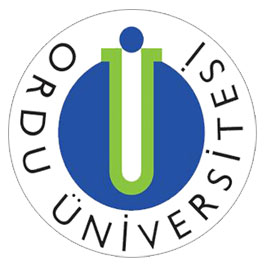                                                  T.C.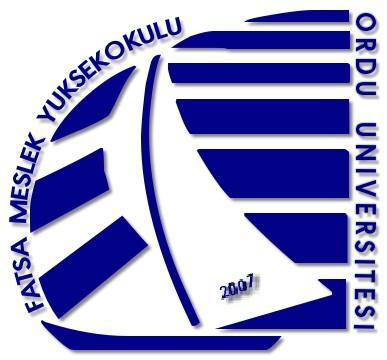                                               ORDU ÜNİVERSİTESİ                                               FATSA MESLEK YÜKSEKOKULUKAMU HİZMET STANDARTLARI            Başvuru esnasında yukarıda belirtilen belgelerin dışında belge istenmesi, eksiksiz belge ile başvuru yapılmasına rağmen hizmetin belirtilen sürede tamamlanmaması veya yukarıdaki tabloda bazı hizmetlerin bulunmadığının tespiti durumunda ilk müracaat yerine yada ikinci müracaat yerine başvurunuz.	İlk Müracaat Yeri   : Fatsa Meslek Yüksekokulu                           İkinci Müracaat Yeri   : Fatsa Meslek Yüksekokulu    Adı Soyadı             : Neslihan TANRIKULU                                   Adı Soyadı                   : Doç. Dr. Yılmaz ÇİFTCİ    Ünvanı                    : FMYO Sekreteri                                             Ünvanı		       :Müdür    Adres                     : Evkaf mah. Sahil cad. FATSA/ORDU           Adres		                : Evkaf mah. Sahil cad. FATSA/ORDU                    Telefon                   :  0 452 423 50 02 – 03                                     Telefon                         : 0 452 423 50 02 – 03      Fax                         :  0 452 423 30 99	                                              Fax                               : 0 452 423 30 99	        e-mail                     :  fatsamyo@odu.edu.tr                                   e-mail                           : fatsamyo@odu.edu.tr              Sıra NoHİZMETİN ADIİSTENEN BELGELERHİZMETİNTAMAMLANMA SÜRECİ(EN GEÇ)1İlk Kayıt İşlemleri1-Diploma,2- ÖSYM 3-Sonuç Belgesi4- Vukuatlı Nüfus Kayıt Örneği5- İkametgâh İlmühaberi6- Fotoğraf (12 adet)7- Banka Dekontu1-9 Gün2Öğrenci Belgesi1-Öğrenci beyanı ve Öğrenci Kimlik Kartı15 Dakika3Transkript Belgesi1-Dilekçe ve Öğrenci Kimlik Kartı            15 Dakika4Yatay Geçiş İşlemleri1-Yatay Geçiş Esaslarına İlişkin Yönetmelikteki şartlarısağlayan öğrenciler için [Dilekçe, ÖSYM Belgesi,Transkript, Ders İçerikleri, Öğretim Planı]Akademik Takvim5Öğrenci Kimlik KartınınDüzenlenmesi (Kayıp)1-Dilekçe2-Gazete İlanı3- Fotoğraf2 Hafta6Mezuniyet İşlemleri (Güz ve Bahar Yarıyılları Sonunda)1-Dilekçe2-İlişik Kesme Formu1- 2 Ay7Tek Ders Sınavı1-Dilekçe2-Transkript3 Hafta8Sınav Sonuçlarına İtiraz1-Dilekçe2 Hafta9Mazeret Sınavları1- Dilekçe2- Rapor ya da Mazeretini Belgeleyen Yazı2 Hafta10Askerlik Tecil İşlemleri (EK-G)1-Dilekçe1 Hafta11Kayıt Dondurma1- Dilekçe2- Rapor ya da Mazeret Belgesi2 Hafta12Kayıt Silme veya Sildirme1-Dilekçe2 Gün13KYK, Burs, Kredi ve KısmiZamanlı Öğrenci Bursu1-Kanun ve Yönetmelikte Belirtilen Şartları Sağlamak2- Dilekçe3- Başvuru Formu4-Fotoğraf5-Diğer Belgeler-14Derslerle İlgili Muafiyet ve İntibak1-Dilekçe2-Transkript3-Ders İçerikleri3- 4 Hafta15Öğrenci Harçları ve Katkı Payları, Harç İadeleri1-Dilekçe2- Banka Dekontu1 Ay16Akademik Danışman Atama1- Akademik Danışmanlık Tespiti ile İlgili KararAkademik Yıl17Ders Kayıt İşlemleri1-Banka Dekontu 2-Ders Kayıt Formu2-3 Hafta18Sağlık Tedavi İşlemleri1-Dilekçe2-SGK’ dan belge3-Vukuatlı Nüfus Kayıt Örneği4-Fotoğraf2 Gün19Kütüphane Hizmetleri1-Öğrenci Kimlik Kartı ya da Öğrenci Belgesi2-Kütüphane Kartı10 Dakika20Diğer Yazışmalar-1 Gün21Ders Sorumlusu Atama İşlemi1- Bölümler tarafından hazırlanan ders yükü tabloları1 Hafta22KYK ve Diğer Burslar İçin Öğrencilerin Başarı Durumu/Öğrenim Bilgilerinin Hazırlanması1- Kurum tarafından gönderilen listeler2- İnternet ortamında kurum sitesinden indirilen listeler2 Hafta23ÖSYM Tarafından Hazırlanan İstatistiki Bilgi Optik Formlarının Doldurulması1- Hazır Optik Formlar2 Hafta24Yandal-Çift Anadal Başvuruları 1- Dilekçe2- Not Durum BelgesiAkademik Takvim25Çalışma Belgesi1-DilekçeYarım Saat26Yıllık İzin1-İzin Formu15 dak.27Görev Süresi Uzatımları1-İlgili Öğretim Elemanının Dilekçesi2- Bölüm Başkanlığının Yazısı3-Yönetim Kurulu Kararı ile Rektör oluruna sunulmasıYıl Boyunca28Yolluksuz-Yevmiyesiz Yurt İçi Görevlendirmeler1- İlgili Öğretim Elemanının Dilekçesi2- Bölüm Başkanlığının Yazısı3-Davet Yazısı4-Varsa Telafi Programı 5- Yönetim Kurulu KararıYıl Boyunca29Yolluklu Yevmiyeli Yurt Dışı Görevlendirmeler1- İlgili Öğretim Elemanının Dilekçesi2- Bölüm Başkanlığının Yazısı3-Davet Yazısı4-Varsa Telafi Programı5- Yönetim Kurulu KararıYıl Boyunca30MYO Kurulu Gündemi1-Kurula Girecek Evraklar15-20 dak.31MYO Yönetim Kurulu Gündemi1-Kurula Girecek Evraklar15-20 dak.32MYO Disiplin Kurulu Gündemi1-Kurula Girecek Evraklar15-20 dak.33MYO Kurulu Kararları………..Yıl Boyunca34MYO Yönetim Kurulu Kararları………..Yıl Boyunca35MYO Disiplin Kurulu Kararları………..Yıl Boyunca36Kayıt Dondurma1-Dilekçe2-Mazeret Belgesi15 Gün37Mazeretli Kayıt Yenileme1-Öğrenci Beyanı15 Gün38Sportif, Kültürel Faaliyetlere Katılan Öğrenci İzinleri1-İlgili Birim YazısıYıl Boyunca39Bölüm, Program Açılması Teklifi1-Teklif Yazısı2-Dosya ve EkiYıl Boyunca40Ders Görevlendirmeleri1-Birimlerin Talep Yazısı1 Hafta-10 Gün41Akademik Takvim, Eğitim-Öğretim Palanları1-Ders Katalogları2-Eğitim-Öğretim PlanlarıEğitim-Öğretim Yılı Başlangıcı42Öğrenci Ders Muafiyetleri1-Dilekçe2-Ders İçerikleri3-Transkript2 Hafta43Haftalık Ders Programları, Sınav Programları1-Birimlerin Hazırlamış Oldukları ProgramlarDönem Başlangıcı44Vakıf Maddi Destek, Teşvik Yazıları1-Bölüm Başkanlığının Yazısı2-Dilekçe3-Başvuru FormuYıl Boyunca45Öğrenci Disiplin Soruşturmaları1-Müşteki Yazısı ya da Bölüm Başkanlığının Yazısı2-Söz konusu Olaya İlişkin Belgeler2 Ay46E-Mail Duyuruları1-İlgili YazıGünlük47Kadro İlan Teklifi1-Yönetim Kurulu Kararı2-Bölüm Başkanlığın Yazısı3-Bölüm Kurulu Kararı4-Kadro Talep Formu2 Hafta48Askerlik Sonrası Göreve Başlama1-Kişinin Yazılı Beyanı2-Bölüm Başkanlığının Yazısı3-Askerlik Terhis Belgesi1 Gün49Göreve Başlama-Görevden Ayrılma1-Tayin-Nakil OnayıYıl Boyunca50Personel SGK Giriş ve Çıkış İşlemleri1-Göreve Başlama Tarihi2-Görevden Ayrılma TarihiYıl Boyunca51Öğretim Elemanlığına Atanma1-Başvuru formu ve ilanda istenen belgeler2-Öğrenim belgelerinin noter tasdikli sureti3-Askerlik Durum Belgesi4-12 adet fotoğraf5-Nüfus Cüzdanı Fotokopisi6-Sağlık Kurulu Raporu (Tam Teşekküllü)7-Adli Sicil Belgesi1 Ay52Diğer Yazışmalar………………Yıl Boyunca53Taşınır Mal İşlemleri1-Malzeme Talep Formu2- Teklif mektubu gönderimi3-Teklif mektuplarının değerlendirilmesi4- Satın alma işlemleri 1 Gün54Satın alma işlemleri1-Taşınır Mal Yönetmeliğine göre İstek Belgesi2-Teklif mektubu gönderimi3-Teklif mektuplarının değerlendirilmesi4- Satın alma işlemleri15 Gün55Personel Maaşları 1-Terfiler2-Mesai ve Ekders Matrahları3-İzin ve Raporlular4-Bireysel (hayat) Sigortaları5-Ödeme Bordrosu1 Ay56Personel Mesaileri 1-Aylık Puantaj2-Mesai Aylık Çizelge 3-MYO Yönetim Kurulu Kararı4- Ödeme Bordrosu1 Ay57Personel Kesenekleri1-Maaş Verilerinin Onayı2-Kesinti listelerinin yasaya göre düzenlenmesi3-SGK sistemine gönderimi ve onayı1 Gün58Maaş ve Haciz Belgesi İsteği1-Kişi Beyanı10 Dakika59Ek Dersler1-Ders Yükü ve Ders Programı Bildirim Formu2-Bölüm Ders Yükü ve Ders Programı3-Ek ders Çizelgesi4-Çeşitli Ödemeler Bordrosu, vb.1 Ay60Yurt içi ve Yurt Dışı, GeçiciGörev Yollukları1-MYO Yönetim Kurulu Kararı2-Rektörlük Görevlendirme onayı3-Yolluk Bildirimi4-Uçak veya Otobüs Bileti5-Katılım Belgesi veya Davetiye Yazısı1 Gün61Yurtiçi ve Yurtdışı Sürekli Görev Yolluğu1-Personel Nakil Bildirimi2-Aile Durum Beyannamesi3-Yolluk Bildirimi1 Gün62Personel Askerlik Tecili1-Dilekçe2- Askerlik Sevk Belgesi1 Hafta63Emeklilik Talepleri1-Dilekçe1 Gün64Personel Nakil İşlemleri İşe Başlama veya İşten Ayrılma1-Personel Atama Onayı2-Personel Nakil Bildirimi3-Görevden Ayrılış-Göreve Başlama Yazısı4-İlişik Kesme Belgesi vb.1 Gün